Steps for Requesting Captioned Media through MyADS Faculty PortalStart at www.whatcom.edu/access and using your WCC credentials log into MyADS Faculty Portal located in the right column under RELATED LINKS.  You will arrive at the Instructor Authentication Page.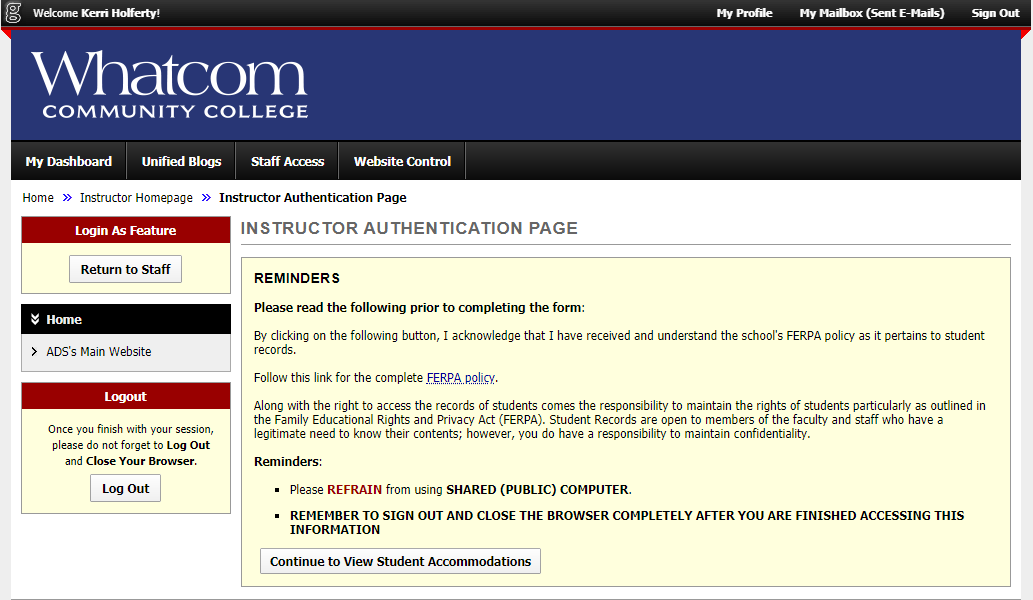 Please read through the box titled Reminders. Once you are finished, click the “Continue to View Student Accommodations” buttonNavigate to the left side of the page where you will find a section titled Views and Tools: Click on “Deaf and Hard of Hearing”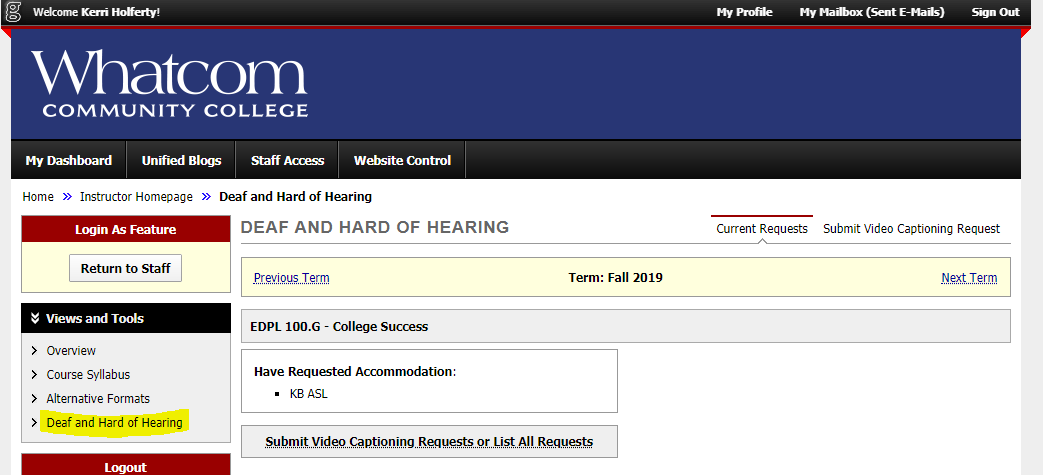 Under the course name, click on “Submit Video Captioning Requests”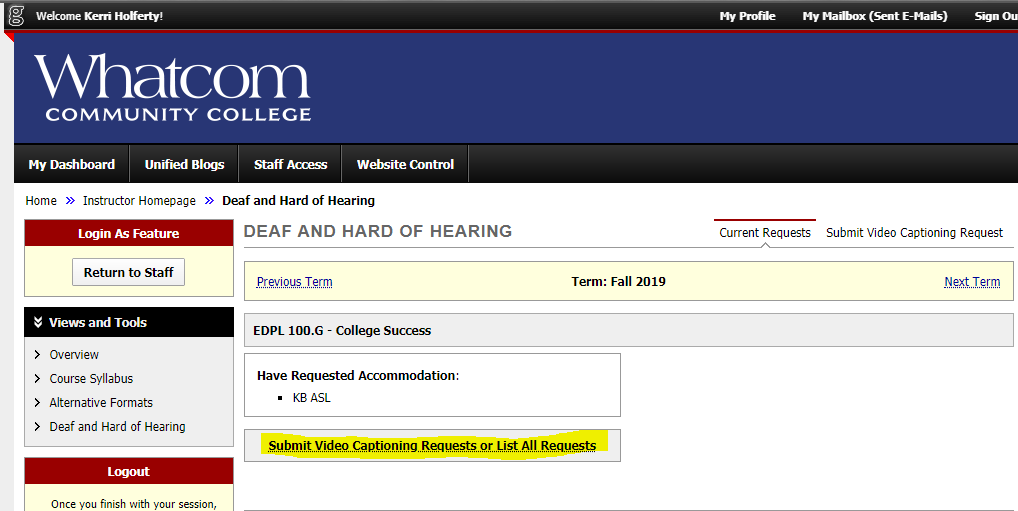 Complete the fields in the form. Once you have reviewed the form, you may submit it by clicking the “Add Video List” button at the bottom. 

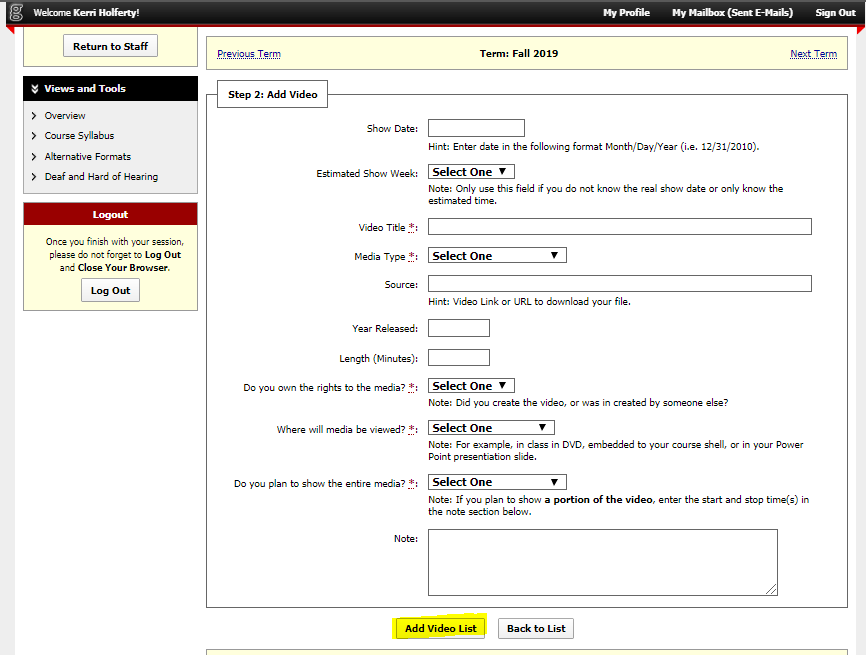 